106學年度臺南市自造教育示範中心「 OTTO3D列印機器人」教師研習實施計畫一、	依據     (一)中華民國105年12月23日臺南市政府教育局第1051303035號函辦理     (二)105學年度年度臺南市自造教育中心計畫辦理二、	目的 (一)提供中、小學教師了解STEAM教學趨勢與創客學習的連結，提高教師參與創客課程設計之意願。 (二)增進中小學教師了解認識Arduino OTTO架構，Transformer軟體、Scratch2.0系統、Arduino系統。 (三)提升教師利用Arduino系統，超音波模組控制蜂鳴器與馬達。 三、	辦理單位：臺南市自造教育示範中心       四、	研習時間 106 年 8 月 16 日 (星期三)  09:00 至 16:00 五、	研習地點	臺南市自造教育示範中心創意自造教室     （702 台南市南區新孝路87號，如附件） 六、	研習對象      臺南市國中小教師，共25人 七、	課程內容：  八、預期效果      協助中小學教師瞭解STEAM教學趨勢與創客學習的精神，其中包括Arduino OTTO架構、Transformer軟體、Scratch2.0系統、Arduino系統等，並可利用Arduino系統控制馬達、蜂鳴器、超音波等，以期充實教師創意實務教學的能力。 九、報名方式：    本研習採網路報名，自即日起至106年8月11日（星期五）額滿為止，請至臺南市學習護照報名，課程名稱為106學年度臺南市自造教育示範中心「OTTO3D列印機器人」教師研習，課程代碼202365。本活動全程參與者，完成研習後核予研習時數6小時，活動當天給予公假登記。 十、注意事項      (一) 為響應環保及撙節費用，煩請自備杯具。(二) 為珍惜教育資源，經報名錄取人員不得無故缺席，完成報名程序之研習人 員，倘因特殊緊急事件無法參加者，請於研習前3日辦理取消研習作業，以利主辦單位通知備取人員參加研習活動。(三) 若有任何問題請洽聯絡人：臺南市新興國中設備組長林彥佑     聯繫電話：06-2633171轉118     電子信箱：yenyolin@tn.edu.tw十一、活動經費：     所需經費由臺南市自造教育示範中心經費項下支應，覈實核銷。附件：  前往臺南自造教育示範中心(新興國中)之高速公路路線：北下:沿國道1號前往南區的西濱公路（西部濱海公路/台17線）。從台86線的台17線出口下交流道，接著沿西部濱海公路（台17線）前往臺南的新孝路。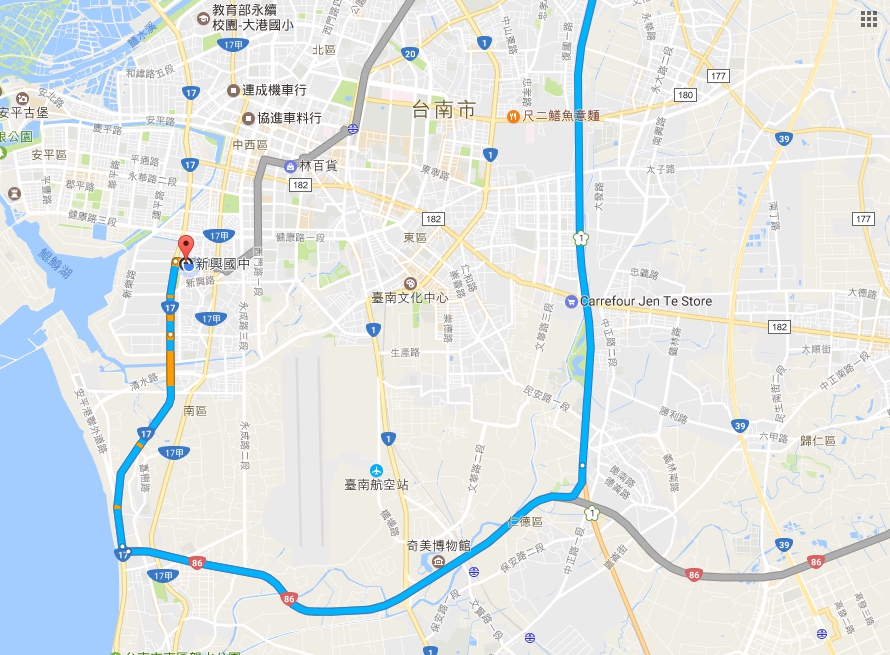 南上:　　走國道1號前往南區。從台86線的台17線出口下交流道，接著沿西部濱海公路/台17線前往臺南的新孝路。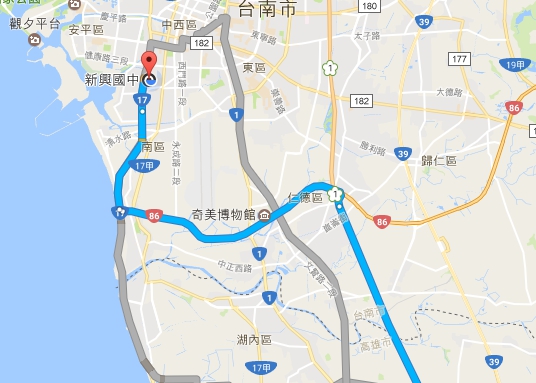 前往臺南自造教育示範中心(新興國中)之台鐵轉乘公車路線圖台南火車站：1、搭乘市區公車6號(仁德轉運站-台南火車站-新興國宅)，從「台南火車站(北站站牌)」至「國宅北」，約35分鐘。2、「國宅北」站下車後，約在新孝路與金華路二段交叉路口，請延「新孝路」走至新興國中大門口。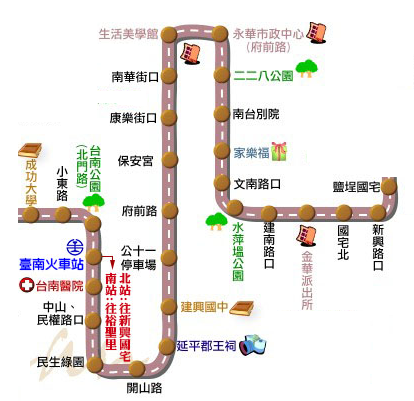 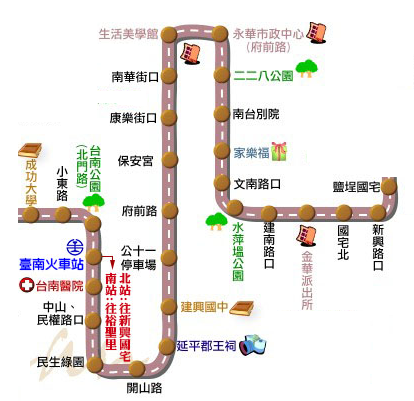       課程名稱時間時數課程內容講座OTTO-3D列印機器人08：30-09：00報到新興國中團隊OTTO-3D列印機器人09：00-09：300.5ARDUINO OTTO架構簡介認識Arduino OTTO架構.安裝Transformer軟體安裝 Scratch2.0系統安裝Arduino系統宇宙機器人教育團隊OTTO-3D列印機器人09：30-12：002.5OTTO組裝認識零組件、螺絲尺寸.組裝OTTO元件.線路配置.Arduino nano功能簡介Arduino nano擴充板功能簡介超音波功能簡介利用Arduino控制蜂鳴器宇宙機器人教育團隊OTTO-3D列印機器人12：00-13：00中午用餐/休息時間新興國中團隊OTTO-3D列印機器人13：00-14：001利用Arduino控制馬達轉動馬達控制系統以Arduino控制馬達轉向以及舞蹈宇宙機器人教育團隊OTTO-3D列印機器人14：00-14：300.5利用Arduino控制蜂鳴器以Arduino控制蜂鳴器編曲利用Arduino控制蜂鳴器與馬達實作宇宙機器人教育團隊OTTO-3D列印機器人14：30-15：000.5認識超音波模組認識超音波運作原理以超音波模組實作數位量尺利用超音波模組控制蜂鳴器與馬達宇宙機器人教育團隊OTTO-3D列印機器人15：00-15：300.5OTTO 超音波避障實作結合超音波模組實作避障OTTO宇宙機器人教育團隊OTTO-3D列印機器人15：30-16：000.5心得分享、QA、團體大合照宇宙機器人教育團隊臺南火車站06:3006:5007:2007:3007:4008:1508:40